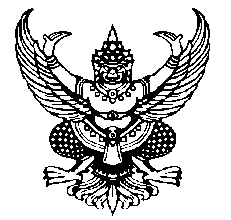 บันทึกข้อความส่วนราชการ					 โทร. 					ที่   						 วันที่  					เรื่อง    ขอแก้ไข/เปลี่ยนแปลงการวิจัย (Amendment)เรียน   คณบดี	ด้วย ข้าพเจ้า					 สังกัด						
ได้รับการสนับสนุนทุนวิจัยจาก 			            เรื่อง 																				บัดนี้ ข้าพเจ้าได้ดำเนินการวิจัยไปแล้ว ร้อยละ 		 มีความประสงค์จะขอเปลี่ยนแปลง / แก้ไขโครงการวิจัย ดังนี้ 	 รายละเอียดในโครงการวิจัย (วัตถุประสงค์/กลุ่มตัวอย่าง/การเก็บข้อมูล/การวิเคราะห์ข้อมูล)	 	 เครื่องมือวิจัย เอกสารเชิญชวนเข้าร่วมโครงการวิจัย	 เอกสารขอความยินยอมเข้าร่วมการวิจัย		 อื่น ๆ 				จึงเรียนมาเพื่อโปรดพิจารณาลงลายมือชื่อ (					) หัวหน้าโครงการวิจัย
คำรับรองและความเห็นของ
คณะกรรมการวิจัยประจำคณะ			           	
ลงลายมือชื่อ(					)กรรมการวิจัยประจำคณะวันที่			                    	  คำรับรองและความเห็นของ
คณบดี/ผู้อำนวยการสำนัก/ผู้อำนวยการสถาบันลงลายมือชื่อ(					)คณบดี/ผอ.สำนัก/ผอ.สถาบันวันที่			                    	